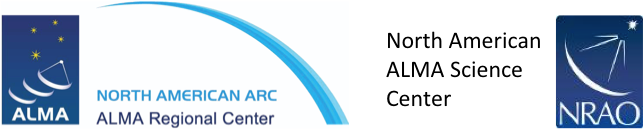 Development Upgrades of the Atacama LargeMillimeter/submillimeter Array (ALMA)Study Proposal TemplateChange RecordDelete this entire page from your submitted Study Proposal.Reference DocumentsDelete this entire page from your submitted Study Proposal.Development Upgrades of the Atacama LargeMillimeter/submillimeter Array (ALMA)Study ProposalInsert Title herePrincipal Investigator:Institution:			Address:			PI Contact Information:	Telephone Number	 	Email Address	AbstractPresent a one page (or less) description of the work scope and objectives of the proposed study with emphasis on your study’s scientific merits. If applicable, please include a description of prototype hardware and/or software.Please make sure you tag your header text in Word appropriately if you wish to automatically update your Table of Contents.Co-Investigator(s) and Collaborating Institution(s)Complete Table 1.0, below.  Insert/delete rows as needed.Table 1.0: Co-Investigator(s) and Collaborating Institution(s).SubcontractorsObtain Company and/or Institution authorization to be proposed as a subcontractor prior to completion and sign-off of this Proposal.2.1	Company/Institution:			Address:Subcontracted parts and/or services:Science CasePresent the scientific rationale for the proposed Study and its significance to ALMA.         If this is a strategic study, please explain how the science case is aligned with the current development priorities (increasing throughput, improving spatial resolution and mapping efficiency).Study ScopeInsert an explanation of the scope/scale and planned method of the Study. Describe Study objectives, assumptions, working theories, and approaches that will be used, and state hypothesis.Study DeliverablesDescribe the products that will be delivered at the conclusion of the proposed Study (if applicable.)HardwareSoftwareServicesDocumentsMonthly Progress ReportsFinal ReportInterfaces to ALMANote the ALMA hardware and/or software control interfaces that may be affected if the proposed design or control scheme is implemented.Site Location Impact Statement (if applicable)Describe any new facilities, significant modifications to existing facilities, or use of NRAO facilities that are required.  Also indicate when these facilities and/or modification are required.Period of PerformanceDefine the anticipated period of performance (twelve months maximum for general studies).StaffingEstimate the level of effort (unit of measure = Full Time Equivalent) to be deployed. Include Collaborating Institutions/Subcontractors until completion of the proposed Study, as well as the corresponding total cost to be incurred.  Identify essential (key) personnel required to ensure success.  If two, or more, persons of equivalent labor grade are capable of performing any given task, leave the corresponding Key Personnel cell blank and note the FTE level of effort only.  Offerer’s StaffingComplete Table 2.0, below. Insert/delete rows as needed.Table 2.0: Labor Estimate.External Staffing (if applicable)Complete Table 3.0, below. Insert/delete rows as needed.Table 3.0: External Staffing and Contact Information.Cost BreakdownThe total Award Pool for the Cycle 7 Call for Development Study Proposals is $500k.  The maximum cost allowance for an individual General Study Proposal is $200K.Offerer’s CostComplete Table 4.0, below.  Work Breakdown Structure (WBS) Number should correspond to Level 1 tasks/activities in the Project Schedule.  Insert rows as needed.Table 4.0: Offerer’s Cost Breakdown.Collaborating Institution / Subcontractor CostComplete Table 5.0, below.  Insert rows as needed. Note the value of any In-Kind Contributions.Table 5.0: Collaborating Institution/Subcontractor Cost & In-Kind Contribution.Total Study CostComplete Table 6.0, below. Table 6.0: Total Study Cost.Total Study ValueComplete Table 8.0, below. Table 8.0: Total Study Value.Study ScheduleFigure 1.0: Study Schedule.Study ManagementSystems/Configuration ControlSystems Requirement and Specification ControlRefer to [RD1].Development engineering and design activities shall be conducted in accordance with established Systems Engineering policies, practices and procedures.Documentation ControlAll shared documents shall be dated and bear a revision level number.Product & Quality Assurance ControlRefer to [RD2]. A unique Product Assurance Plan is unnecessary.Development engineering and design activities shall be conducted in accordance with established ALMA PA/QA policies, practices and procedures.Performance to ScheduleThe Principal Investigator has primary responsibility for schedule development and performance to schedule.  The NA ALMA Development Program Office will, if requested, provide support to the PI in establishment of a revision-controlled Study Schedule and monthly preparation of performance to schedule status.  In the event of a schedule variance, the PI and the NA ALMA Development Program Manager will assess the impact and develop the appropriate recovery action(s).Performance to BudgetThe Principal Investigator has primary responsibility for intra-Study budget allocation and cost performance.  The NA ALMA Development Program Office, if requested, will provide support to the PI in establishment of cost accounts, budget load, and the preparation of a revision-controlled, monthly Budget Status Report.   In the event of a cost variance, the PI and the NA ALMA Development Program Manager will assess the impact and develop the appropriate recovery action(s).Measures of SuccessDescribe the measures of success (performance metrics and outcomes) for this Study.  Describe the process that will be used to address experiment prioritization, evaluate experiment results, and to modify the approach/redirect experiments. Include an assessment of the likelihood that the proposed method and approach to the Study will further the state of the art.Risk ManagementIdentify the primary areas of uncertainty (risk) foreseen at the outset of the Study.  Estimate the probability of occurrence and associated cost impact of each identified risk.  Also, briefly note the means by which each primary risk may be mitigated or retired altogether. Add/delete rows as needed.Table 9.0: Project Risk Assessment.Communication Plan and Progress ReportingA monthly Progress Report shall be prepared by the Principal Investigator in accordance with NRAO Program Management practices and procedures.  Informal reviews will be conducted by the NA ALMA Development Program Manager upon the completion of project milestones.Study CloseoutUpon conclusion of this Study, the NA ALMA Development Program Office will coordinate the orderly closeout of activities; or, the transition of activities to a continuing Study or Project.  At a minimum, this will include the following:verification of compliance with established procurement policies and procedures;verification of Purchase Order final payments;cost and schedule variance analysis;inactivation of cost accounts;preparation of a Final Report; preparation of an Outcome Report (if applicable); andarchiving of Study records.CommitmentHaving read all documents listed in and annexed to the Call for Development Study Proposals, and having assessed the situation and the nature and difficulties of the proposed services, the undersigned hereby offers the “insert Study Title here” in accordance with the provisions of the present Call for Development Study Proposals and, if awarded the Agreement, undertakes to carry out the work required according to best trade practices, within the prescribed time limits, and at the price set out in this Proposal.Name:	_______________________________________________Institution:	_______________________________________________Signature:	_______________________________________________Date:	_______________________________________________Appendix A - Reference DocumentsAppendix B – Curriculum Vitae of Key PersonnelPrepared byOrganizationDateS. LeffALMA Dev. Program30 November 2018Approvals (Name and Signature)OrganizationDateA. WoottenNAASCP. JewellNA ALMA OperationsReleased by (Name and Signature)OrganizationDateS. LeffALMA Dev. Program03 December 2018VersionDateReason0.001 May 2013Initial Release0.107 August 2015Revisions by A. Crossley0.210 February 2016Revisions by W. Randolph0.321 February 2017Revisions by L. Jensen0.430 November 2018Revisions by S. LeffRef. Doc.TitleALMA Doc. No.PDF Doc.[RD01]INCOSE Systems Engineering HandbookINCOSE-TP-2003-002-04[RD02]ALMA Product Assurance RequirementsALMA-80.11.00.00-001-D-GENNameInstitutionEmailTelephoneTitle (examples)Key PersonnelFTEDuration (Months)Principle InvestigatorScientific LeadEngineering LeadResearch EngineerSenior EngineerEngineer 1Technician 1MachinistOtherTotalsTotals0.000.00TitleNameInstitutionEmailTelephoneCo-InvestigatorVendor Point of ContactCustomer Point of ContactWBS No.Task DescriptionLabor ($)Materials & Services ($)Travel ($)1.02.0n.0SubTotals ($)SubTotals ($)0.000.000.00Total Offerer’s Cost ($)Total Offerer’s Cost ($)Total Offerer’s Cost ($)Total Offerer’s Cost ($)0.00Collaborating Institution / SubcontractorUSD ($)In-Kind ContributionValue in USD ($)Total Cost ($)0.00Total Value of In-Kind Contributions ($)Total Value of In-Kind Contributions ($)0.00Study Cost ElementsUSD ($)Total Offerer’s Cost (Table 4.0)Collaborating Institution / Contractor Total Cost (Table 5.0)Study Contingency (requires a supporting Risk Mitigation Plan, Table 9.0)Total Study Cost ($)0.00Study ElementsUSD ($)Total Offerer’s Cost (Table 4.0)Collaborating Institution / Contractor Total In-Kind Contributions (Table 5.0)Total Study Value ($)0.00Insert Study Schedule (Gantt Chart) HereIncrease Area as Required (may be added to an appendix in landscape orientation) No.Primary Risk(s)Prob. (%)Impact ($)Mitigation123Total Study Contingency ($)Total Study Contingency ($)Total Study Contingency ($)0.00